Merci de renvoyer ce formulaire avec la Déclaration de consentement dûment complétée à l’adressecuratelle.volontaire@vd.ch.Pour toute question ou complément d’information nous restons à votre disposition au 0800 628 700.FORMULAIRE D’ENTRETIEN vASS3.0FORMULAIRE D’ENTRETIEN vASS3.0FORMULAIRE D’ENTRETIEN vASS3.0FORMULAIRE D’ENTRETIEN vASS3.0JUSTICE DE PAIXJUSTICE DE PAIXJUSTICE DE PAIXJUSTICE DE PAIXJUSTICE DE PAIXJUSTICE DE PAIXJustice de paix : Date de l’entretien :       Justice de paix : Date de l’entretien :       Justice de paix : Date de l’entretien :       Assesseur·e :      N°. de tél. de l’assesseur-e :      Assesseur·e :      N°. de tél. de l’assesseur-e :      Assesseur·e :      N°. de tél. de l’assesseur-e :      DONNEES PERSONNELLESDONNEES PERSONNELLESDONNEES PERSONNELLESDONNEES PERSONNELLESDONNEES PERSONNELLESDONNEES PERSONNELLESNom :       Genre :  Femme      HommeNom :       Genre :  Femme      HommePrénom :      Date de naissance :         Etat civil : Prénom :      Date de naissance :         Etat civil : Prénom :      Date de naissance :         Etat civil : Prénom :      Date de naissance :         Etat civil : CONTACTSCONTACTSCONTACTSCONTACTSCONTACTSCONTACTSTéléphone privé :      Adresse e-mail :      Téléphone privé :      Adresse e-mail :      Téléphone privé :      Adresse e-mail :      Téléphone professionnel :      Téléphone professionnel :      Téléphone professionnel :      Rue et No :      Code postal :              Localité :      Rue et No :      Code postal :              Localité :      Rue et No :      Code postal :              Localité :      Rue et No :      Code postal :              Localité :      Rue et No :      Code postal :              Localité :      Rue et No :      Code postal :              Localité :      Faites-vous l’objet de poursuites : 	 Oui                   NonAvez-vous un casier judiciaire :     	 Oui                   NonFaites-vous l’objet de poursuites : 	 Oui                   NonAvez-vous un casier judiciaire :     	 Oui                   NonFaites-vous l’objet de poursuites : 	 Oui                   NonAvez-vous un casier judiciaire :     	 Oui                   NonFaites-vous l’objet de poursuites : 	 Oui                   NonAvez-vous un casier judiciaire :     	 Oui                   NonFaites-vous l’objet de poursuites : 	 Oui                   NonAvez-vous un casier judiciaire :     	 Oui                   NonFaites-vous l’objet de poursuites : 	 Oui                   NonAvez-vous un casier judiciaire :     	 Oui                   NonRECRUTEMENTRECRUTEMENTRECRUTEMENTRECRUTEMENTRECRUTEMENTRECRUTEMENTPar quel biais avez-vous appris que nous recherchions des curatrices et curateurs volontaires ?  Affichage	 Connaissance, bouche à oreille  	 Flyer ou dépliant Presse       	 Assesseur·e	 Transports publics   Site internet   	 Réseaux sociaux                      Par quel biais avez-vous appris que nous recherchions des curatrices et curateurs volontaires ?  Affichage	 Connaissance, bouche à oreille  	 Flyer ou dépliant Presse       	 Assesseur·e	 Transports publics   Site internet   	 Réseaux sociaux                      Par quel biais avez-vous appris que nous recherchions des curatrices et curateurs volontaires ?  Affichage	 Connaissance, bouche à oreille  	 Flyer ou dépliant Presse       	 Assesseur·e	 Transports publics   Site internet   	 Réseaux sociaux                      Par quel biais avez-vous appris que nous recherchions des curatrices et curateurs volontaires ?  Affichage	 Connaissance, bouche à oreille  	 Flyer ou dépliant Presse       	 Assesseur·e	 Transports publics   Site internet   	 Réseaux sociaux                      Par quel biais avez-vous appris que nous recherchions des curatrices et curateurs volontaires ?  Affichage	 Connaissance, bouche à oreille  	 Flyer ou dépliant Presse       	 Assesseur·e	 Transports publics   Site internet   	 Réseaux sociaux                      Par quel biais avez-vous appris que nous recherchions des curatrices et curateurs volontaires ?  Affichage	 Connaissance, bouche à oreille  	 Flyer ou dépliant Presse       	 Assesseur·e	 Transports publics   Site internet   	 Réseaux sociaux                      Avez-vous déjà été ou êtes-vous bénévole? Oui               Non              Si oui, quel type (activité, rôle, ..) ?      Avez-vous déjà été ou êtes-vous bénévole? Oui               Non              Si oui, quel type (activité, rôle, ..) ?      Avez-vous déjà été ou êtes-vous bénévole? Oui               Non              Si oui, quel type (activité, rôle, ..) ?      Avez-vous déjà été ou êtes-vous bénévole? Oui               Non              Si oui, quel type (activité, rôle, ..) ?      Avez-vous déjà été ou êtes-vous bénévole? Oui               Non              Si oui, quel type (activité, rôle, ..) ?      Avez-vous déjà été ou êtes-vous bénévole? Oui               Non              Si oui, quel type (activité, rôle, ..) ?      Avez-vous déjà été curatrice ou curateur ?  Oui               Non              Si oui, pour quel type de mesure, situation ?      Avez-vous déjà été curatrice ou curateur ?  Oui               Non              Si oui, pour quel type de mesure, situation ?      Avez-vous déjà été curatrice ou curateur ?  Oui               Non              Si oui, pour quel type de mesure, situation ?      Avez-vous déjà été curatrice ou curateur ?  Oui               Non              Si oui, pour quel type de mesure, situation ?      Avez-vous déjà été curatrice ou curateur ?  Oui               Non              Si oui, pour quel type de mesure, situation ?      Avez-vous déjà été curatrice ou curateur ?  Oui               Non              Si oui, pour quel type de mesure, situation ?      Avez-vous une expérience équivalente ?  Oui               Non	Si oui, laquelle :      Avez-vous une expérience équivalente ?  Oui               Non	Si oui, laquelle :      Avez-vous une expérience équivalente ?  Oui               Non	Si oui, laquelle :      Avez-vous une expérience équivalente ?  Oui               Non	Si oui, laquelle :      Avez-vous une expérience équivalente ?  Oui               Non	Si oui, laquelle :      Avez-vous une expérience équivalente ?  Oui               Non	Si oui, laquelle :      Pour quelles raisons souhaitez-vous vous engager comme curateur·trice volontaire ?  Mettre à profit des compétences	 Rémunération Aider son prochain	 S'occuper  	 Rendre ce qu'on a reçu		 Donner un sens   Autre (veuillez préciser) :      Pour quelles raisons souhaitez-vous vous engager comme curateur·trice volontaire ?  Mettre à profit des compétences	 Rémunération Aider son prochain	 S'occuper  	 Rendre ce qu'on a reçu		 Donner un sens   Autre (veuillez préciser) :      Pour quelles raisons souhaitez-vous vous engager comme curateur·trice volontaire ?  Mettre à profit des compétences	 Rémunération Aider son prochain	 S'occuper  	 Rendre ce qu'on a reçu		 Donner un sens   Autre (veuillez préciser) :      Pour quelles raisons souhaitez-vous vous engager comme curateur·trice volontaire ?  Mettre à profit des compétences	 Rémunération Aider son prochain	 S'occuper  	 Rendre ce qu'on a reçu		 Donner un sens   Autre (veuillez préciser) :      Pour quelles raisons souhaitez-vous vous engager comme curateur·trice volontaire ?  Mettre à profit des compétences	 Rémunération Aider son prochain	 S'occuper  	 Rendre ce qu'on a reçu		 Donner un sens   Autre (veuillez préciser) :      Pour quelles raisons souhaitez-vous vous engager comme curateur·trice volontaire ?  Mettre à profit des compétences	 Rémunération Aider son prochain	 S'occuper  	 Rendre ce qu'on a reçu		 Donner un sens   Autre (veuillez préciser) :      FORMATION FORMATION FORMATION FORMATION FORMATION FORMATION Domaine de formation :                    Niveau de la dernière formation achevée : Actuellement en formation : 	 Oui          Non	Si oui, précisez :      Autre(s) formation(s) suivie(s)      Commentaires :      Domaine de formation :                    Niveau de la dernière formation achevée : Actuellement en formation : 	 Oui          Non	Si oui, précisez :      Autre(s) formation(s) suivie(s)      Commentaires :      Domaine de formation :                    Niveau de la dernière formation achevée : Actuellement en formation : 	 Oui          Non	Si oui, précisez :      Autre(s) formation(s) suivie(s)      Commentaires :      Domaine de formation :                    Niveau de la dernière formation achevée : Actuellement en formation : 	 Oui          Non	Si oui, précisez :      Autre(s) formation(s) suivie(s)      Commentaires :      Domaine de formation :                    Niveau de la dernière formation achevée : Actuellement en formation : 	 Oui          Non	Si oui, précisez :      Autre(s) formation(s) suivie(s)      Commentaires :      Domaine de formation :                    Niveau de la dernière formation achevée : Actuellement en formation : 	 Oui          Non	Si oui, précisez :      Autre(s) formation(s) suivie(s)      Commentaires :      PARCOURS PROFESSIONNELPARCOURS PROFESSIONNELPARCOURS PROFESSIONNELPARCOURS PROFESSIONNELPARCOURS PROFESSIONNELPARCOURS PROFESSIONNELEn emploi : 	 Oui        	 Non	Situation : Taux d'occupation actuel : Profession/activité (ou dernière activité) :      Domaine d’activité : Employeur et lieu de travail (si sans emploi, dernier employeur) :      Commentaires :      En emploi : 	 Oui        	 Non	Situation : Taux d'occupation actuel : Profession/activité (ou dernière activité) :      Domaine d’activité : Employeur et lieu de travail (si sans emploi, dernier employeur) :      Commentaires :      En emploi : 	 Oui        	 Non	Situation : Taux d'occupation actuel : Profession/activité (ou dernière activité) :      Domaine d’activité : Employeur et lieu de travail (si sans emploi, dernier employeur) :      Commentaires :      En emploi : 	 Oui        	 Non	Situation : Taux d'occupation actuel : Profession/activité (ou dernière activité) :      Domaine d’activité : Employeur et lieu de travail (si sans emploi, dernier employeur) :      Commentaires :      En emploi : 	 Oui        	 Non	Situation : Taux d'occupation actuel : Profession/activité (ou dernière activité) :      Domaine d’activité : Employeur et lieu de travail (si sans emploi, dernier employeur) :      Commentaires :      En emploi : 	 Oui        	 Non	Situation : Taux d'occupation actuel : Profession/activité (ou dernière activité) :      Domaine d’activité : Employeur et lieu de travail (si sans emploi, dernier employeur) :      Commentaires :      EXPERIENCE ET COMPTENCESEXPERIENCE ET COMPTENCESEXPERIENCE ET COMPTENCESEXPERIENCE ET COMPTENCESEXPERIENCE ET COMPTENCESEXPERIENCE ET COMPTENCES Administration courante	Commentaires :       Gestion de fortune	Commentaires :       Gestion de biens immobiliers	Commentaires :       Santé	Commentaires :       Relationnel	Commentaires :       Assurances et prestations sociales	Commentaires :       Situation de handicap	Commentaires :       Coaching	Commentaires :       Recherche d’appartement	Commentaires :       Désendettement	Commentaires :       Migration (interculturalité)	Commentaires :       Permis de séjour	Commentaires :       Monde agricole	Commentaires :       Droit du bail	Commentaires :       Problématiques psychosociales 	Commentaires :      
complexes Autre	Commentaires :       Administration courante	Commentaires :       Gestion de fortune	Commentaires :       Gestion de biens immobiliers	Commentaires :       Santé	Commentaires :       Relationnel	Commentaires :       Assurances et prestations sociales	Commentaires :       Situation de handicap	Commentaires :       Coaching	Commentaires :       Recherche d’appartement	Commentaires :       Désendettement	Commentaires :       Migration (interculturalité)	Commentaires :       Permis de séjour	Commentaires :       Monde agricole	Commentaires :       Droit du bail	Commentaires :       Problématiques psychosociales 	Commentaires :      
complexes Autre	Commentaires :       Administration courante	Commentaires :       Gestion de fortune	Commentaires :       Gestion de biens immobiliers	Commentaires :       Santé	Commentaires :       Relationnel	Commentaires :       Assurances et prestations sociales	Commentaires :       Situation de handicap	Commentaires :       Coaching	Commentaires :       Recherche d’appartement	Commentaires :       Désendettement	Commentaires :       Migration (interculturalité)	Commentaires :       Permis de séjour	Commentaires :       Monde agricole	Commentaires :       Droit du bail	Commentaires :       Problématiques psychosociales 	Commentaires :      
complexes Autre	Commentaires :       Administration courante	Commentaires :       Gestion de fortune	Commentaires :       Gestion de biens immobiliers	Commentaires :       Santé	Commentaires :       Relationnel	Commentaires :       Assurances et prestations sociales	Commentaires :       Situation de handicap	Commentaires :       Coaching	Commentaires :       Recherche d’appartement	Commentaires :       Désendettement	Commentaires :       Migration (interculturalité)	Commentaires :       Permis de séjour	Commentaires :       Monde agricole	Commentaires :       Droit du bail	Commentaires :       Problématiques psychosociales 	Commentaires :      
complexes Autre	Commentaires :       Administration courante	Commentaires :       Gestion de fortune	Commentaires :       Gestion de biens immobiliers	Commentaires :       Santé	Commentaires :       Relationnel	Commentaires :       Assurances et prestations sociales	Commentaires :       Situation de handicap	Commentaires :       Coaching	Commentaires :       Recherche d’appartement	Commentaires :       Désendettement	Commentaires :       Migration (interculturalité)	Commentaires :       Permis de séjour	Commentaires :       Monde agricole	Commentaires :       Droit du bail	Commentaires :       Problématiques psychosociales 	Commentaires :      
complexes Autre	Commentaires :       Administration courante	Commentaires :       Gestion de fortune	Commentaires :       Gestion de biens immobiliers	Commentaires :       Santé	Commentaires :       Relationnel	Commentaires :       Assurances et prestations sociales	Commentaires :       Situation de handicap	Commentaires :       Coaching	Commentaires :       Recherche d’appartement	Commentaires :       Désendettement	Commentaires :       Migration (interculturalité)	Commentaires :       Permis de séjour	Commentaires :       Monde agricole	Commentaires :       Droit du bail	Commentaires :       Problématiques psychosociales 	Commentaires :      
complexes Autre	Commentaires :      Langues parlées : Français	 Allemand	  Anglais	 Italien 	 Langue des signes                       Autres langues (à préciser) :      Langues parlées : Français	 Allemand	  Anglais	 Italien 	 Langue des signes                       Autres langues (à préciser) :      Langues parlées : Français	 Allemand	  Anglais	 Italien 	 Langue des signes                       Autres langues (à préciser) :      Langues parlées : Français	 Allemand	  Anglais	 Italien 	 Langue des signes                       Autres langues (à préciser) :      Langues parlées : Français	 Allemand	  Anglais	 Italien 	 Langue des signes                       Autres langues (à préciser) :      Langues parlées : Français	 Allemand	  Anglais	 Italien 	 Langue des signes                       Autres langues (à préciser) :      MANDAT DE CURATELLEMANDAT DE CURATELLEMANDAT DE CURATELLEMANDAT DE CURATELLEMANDAT DE CURATELLEMANDAT DE CURATELLEQuelles sont vos disponibilités pour assumer un mandat ?  Quelques heures par mois	 1-2 heures par semaine	 ½ journée par semaine   Quelles sont vos disponibilités pour assumer un mandat ?  Quelques heures par mois	 1-2 heures par semaine	 ½ journée par semaine   Quelles sont vos disponibilités pour assumer un mandat ?  Quelques heures par mois	 1-2 heures par semaine	 ½ journée par semaine   Quelles sont vos disponibilités pour assumer un mandat ?  Quelques heures par mois	 1-2 heures par semaine	 ½ journée par semaine   Quelles sont vos disponibilités pour assumer un mandat ?  Quelques heures par mois	 1-2 heures par semaine	 ½ journée par semaine   Quelles sont vos disponibilités pour assumer un mandat ?  Quelques heures par mois	 1-2 heures par semaine	 ½ journée par semaine   De quelle(s) catégorie(s) de personnes souhaitez-vous vous occuper (plusieurs réponses possibles) ?De quelle(s) catégorie(s) de personnes souhaitez-vous vous occuper (plusieurs réponses possibles) ?De quelle(s) catégorie(s) de personnes souhaitez-vous vous occuper (plusieurs réponses possibles) ?De quelle(s) catégorie(s) de personnes souhaitez-vous vous occuper (plusieurs réponses possibles) ?De quelle(s) catégorie(s) de personnes souhaitez-vous vous occuper (plusieurs réponses possibles) ?De quelle(s) catégorie(s) de personnes souhaitez-vous vous occuper (plusieurs réponses possibles) ? Jeune adulte (18 à 25 ans)	 Adulte Personne à la retraite (plus de 65 ans)	 Personne en EMS (âgée) Personne en institution 	 Autre (à préciser) :      
     (foyer, handicap, addictions, ….)
 Uniquement des femmes	 Uniquement des hommesCommentaires :       Jeune adulte (18 à 25 ans)	 Adulte Personne à la retraite (plus de 65 ans)	 Personne en EMS (âgée) Personne en institution 	 Autre (à préciser) :      
     (foyer, handicap, addictions, ….)
 Uniquement des femmes	 Uniquement des hommesCommentaires :       Jeune adulte (18 à 25 ans)	 Adulte Personne à la retraite (plus de 65 ans)	 Personne en EMS (âgée) Personne en institution 	 Autre (à préciser) :      
     (foyer, handicap, addictions, ….)
 Uniquement des femmes	 Uniquement des hommesCommentaires :       Jeune adulte (18 à 25 ans)	 Adulte Personne à la retraite (plus de 65 ans)	 Personne en EMS (âgée) Personne en institution 	 Autre (à préciser) :      
     (foyer, handicap, addictions, ….)
 Uniquement des femmes	 Uniquement des hommesCommentaires :       Jeune adulte (18 à 25 ans)	 Adulte Personne à la retraite (plus de 65 ans)	 Personne en EMS (âgée) Personne en institution 	 Autre (à préciser) :      
     (foyer, handicap, addictions, ….)
 Uniquement des femmes	 Uniquement des hommesCommentaires :       Jeune adulte (18 à 25 ans)	 Adulte Personne à la retraite (plus de 65 ans)	 Personne en EMS (âgée) Personne en institution 	 Autre (à préciser) :      
     (foyer, handicap, addictions, ….)
 Uniquement des femmes	 Uniquement des hommesCommentaires :      Parmi les tâches et les missions suivantes, lesquelles vous semblent les mieux adaptés à votre situation (plusieurs réponses possibles) ? Parmi les tâches et les missions suivantes, lesquelles vous semblent les mieux adaptés à votre situation (plusieurs réponses possibles) ? Parmi les tâches et les missions suivantes, lesquelles vous semblent les mieux adaptés à votre situation (plusieurs réponses possibles) ? Parmi les tâches et les missions suivantes, lesquelles vous semblent les mieux adaptés à votre situation (plusieurs réponses possibles) ? Parmi les tâches et les missions suivantes, lesquelles vous semblent les mieux adaptés à votre situation (plusieurs réponses possibles) ? Parmi les tâches et les missions suivantes, lesquelles vous semblent les mieux adaptés à votre situation (plusieurs réponses possibles) ?  Gestion des factures et démarches administratives Accompagnement et aide à la vie courante Représentation thérapeutique (décision médicale)  
Commentaires :       Gestion des factures et démarches administratives Accompagnement et aide à la vie courante Représentation thérapeutique (décision médicale)  
Commentaires :       Gestion des factures et démarches administratives Accompagnement et aide à la vie courante Représentation thérapeutique (décision médicale)  
Commentaires :       Gestion des factures et démarches administratives Accompagnement et aide à la vie courante Représentation thérapeutique (décision médicale)  
Commentaires :       Représentation dans le cadre d’une succession Entrée en EMS/institution avec liquidation du bail Autres (à préciser) :      
 Représentation dans le cadre d’une succession Entrée en EMS/institution avec liquidation du bail Autres (à préciser) :      
Dans quel district souhaitez-vous exercer votre mandat (plusieurs réponses possibles)Dans quel district souhaitez-vous exercer votre mandat (plusieurs réponses possibles)Dans quel district souhaitez-vous exercer votre mandat (plusieurs réponses possibles)Dans quel district souhaitez-vous exercer votre mandat (plusieurs réponses possibles)Dans quel district souhaitez-vous exercer votre mandat (plusieurs réponses possibles)Dans quel district souhaitez-vous exercer votre mandat (plusieurs réponses possibles) Aigle	 Broye – Vully	 Jura-Nord vaudois    Gros-de-Vaud Lausanne Aigle	 Broye – Vully	 Jura-Nord vaudois    Gros-de-Vaud Lausanne Aigle	 Broye – Vully	 Jura-Nord vaudois    Gros-de-Vaud Lausanne Aigle	 Broye – Vully	 Jura-Nord vaudois    Gros-de-Vaud Lausanne Ouest Lausannois	 Lavaux – Oron Morges 	 Nyon  		 Riviera – Pays-d’Enhaut Ouest Lausannois	 Lavaux – Oron Morges 	 Nyon  		 Riviera – Pays-d’EnhautCommentaires (près de mon domicile, de mon lieu de travail, distance en kilomètres ou en temps, …) :      Commentaires (près de mon domicile, de mon lieu de travail, distance en kilomètres ou en temps, …) :      Commentaires (près de mon domicile, de mon lieu de travail, distance en kilomètres ou en temps, …) :      Commentaires (près de mon domicile, de mon lieu de travail, distance en kilomètres ou en temps, …) :      Commentaires (près de mon domicile, de mon lieu de travail, distance en kilomètres ou en temps, …) :      Commentaires (près de mon domicile, de mon lieu de travail, distance en kilomètres ou en temps, …) :       Permis de conduire 	 Voiture à disposition Permis de conduire 	 Voiture à disposition Permis de conduire 	 Voiture à disposition Permis de conduire 	 Voiture à dispositionISSUE DE L’ENTRETIENISSUE DE L’ENTRETIENISSUE DE L’ENTRETIENISSUE DE L’ENTRETIENISSUE DE L’ENTRETIENISSUE DE L’ENTRETIEN Je vais m’inscrire aux cours du BAC via le bulletin d’inscription sur internet  J’ai déjà suivi les cours du BAC Je souhaite être dispensé·e car je possède des compétences particulières dans un ou plusieurs domaines enseignés par le BAC et j’accepte qu'on prenne contact avec moi pour évaluer mes connaissances Je souhaite être exempté·e car j'ai déjà été en charge d'au moins un mandat qui a fait l'objet d'un exercice comptable et dont les comptes remis à la justice de paix ont été approuvés. J'accepte que la Responsable de recrutement prenne contact avec l'assesseur·e dont je dépends pour avoir des informations complémentaires en cas de besoin.Le·a candidat·e souhaite-t-il·elle être accompagné·e dans la gestion du mandat par un·e assesseur·e en particulier :   Oui                   Non                   Si oui, merci de préciser :       Je vais m’inscrire aux cours du BAC via le bulletin d’inscription sur internet  J’ai déjà suivi les cours du BAC Je souhaite être dispensé·e car je possède des compétences particulières dans un ou plusieurs domaines enseignés par le BAC et j’accepte qu'on prenne contact avec moi pour évaluer mes connaissances Je souhaite être exempté·e car j'ai déjà été en charge d'au moins un mandat qui a fait l'objet d'un exercice comptable et dont les comptes remis à la justice de paix ont été approuvés. J'accepte que la Responsable de recrutement prenne contact avec l'assesseur·e dont je dépends pour avoir des informations complémentaires en cas de besoin.Le·a candidat·e souhaite-t-il·elle être accompagné·e dans la gestion du mandat par un·e assesseur·e en particulier :   Oui                   Non                   Si oui, merci de préciser :       Je vais m’inscrire aux cours du BAC via le bulletin d’inscription sur internet  J’ai déjà suivi les cours du BAC Je souhaite être dispensé·e car je possède des compétences particulières dans un ou plusieurs domaines enseignés par le BAC et j’accepte qu'on prenne contact avec moi pour évaluer mes connaissances Je souhaite être exempté·e car j'ai déjà été en charge d'au moins un mandat qui a fait l'objet d'un exercice comptable et dont les comptes remis à la justice de paix ont été approuvés. J'accepte que la Responsable de recrutement prenne contact avec l'assesseur·e dont je dépends pour avoir des informations complémentaires en cas de besoin.Le·a candidat·e souhaite-t-il·elle être accompagné·e dans la gestion du mandat par un·e assesseur·e en particulier :   Oui                   Non                   Si oui, merci de préciser :       Je vais m’inscrire aux cours du BAC via le bulletin d’inscription sur internet  J’ai déjà suivi les cours du BAC Je souhaite être dispensé·e car je possède des compétences particulières dans un ou plusieurs domaines enseignés par le BAC et j’accepte qu'on prenne contact avec moi pour évaluer mes connaissances Je souhaite être exempté·e car j'ai déjà été en charge d'au moins un mandat qui a fait l'objet d'un exercice comptable et dont les comptes remis à la justice de paix ont été approuvés. J'accepte que la Responsable de recrutement prenne contact avec l'assesseur·e dont je dépends pour avoir des informations complémentaires en cas de besoin.Le·a candidat·e souhaite-t-il·elle être accompagné·e dans la gestion du mandat par un·e assesseur·e en particulier :   Oui                   Non                   Si oui, merci de préciser :       Je vais m’inscrire aux cours du BAC via le bulletin d’inscription sur internet  J’ai déjà suivi les cours du BAC Je souhaite être dispensé·e car je possède des compétences particulières dans un ou plusieurs domaines enseignés par le BAC et j’accepte qu'on prenne contact avec moi pour évaluer mes connaissances Je souhaite être exempté·e car j'ai déjà été en charge d'au moins un mandat qui a fait l'objet d'un exercice comptable et dont les comptes remis à la justice de paix ont été approuvés. J'accepte que la Responsable de recrutement prenne contact avec l'assesseur·e dont je dépends pour avoir des informations complémentaires en cas de besoin.Le·a candidat·e souhaite-t-il·elle être accompagné·e dans la gestion du mandat par un·e assesseur·e en particulier :   Oui                   Non                   Si oui, merci de préciser :       Je vais m’inscrire aux cours du BAC via le bulletin d’inscription sur internet  J’ai déjà suivi les cours du BAC Je souhaite être dispensé·e car je possède des compétences particulières dans un ou plusieurs domaines enseignés par le BAC et j’accepte qu'on prenne contact avec moi pour évaluer mes connaissances Je souhaite être exempté·e car j'ai déjà été en charge d'au moins un mandat qui a fait l'objet d'un exercice comptable et dont les comptes remis à la justice de paix ont été approuvés. J'accepte que la Responsable de recrutement prenne contact avec l'assesseur·e dont je dépends pour avoir des informations complémentaires en cas de besoin.Le·a candidat·e souhaite-t-il·elle être accompagné·e dans la gestion du mandat par un·e assesseur·e en particulier :   Oui                   Non                   Si oui, merci de préciser :      REMARQUESREMARQUESREMARQUESREMARQUESREMARQUESREMARQUESDu candidat ou de la candidate :Du candidat ou de la candidate :Du candidat ou de la candidate :Du candidat ou de la candidate :Du candidat ou de la candidate :Du candidat ou de la candidate :De l’assesseur ou de l’assesseure (champ pour donner un avis personnel à l’issue de l’entretien) :De l’assesseur ou de l’assesseure (champ pour donner un avis personnel à l’issue de l’entretien) :De l’assesseur ou de l’assesseure (champ pour donner un avis personnel à l’issue de l’entretien) :De l’assesseur ou de l’assesseure (champ pour donner un avis personnel à l’issue de l’entretien) :De l’assesseur ou de l’assesseure (champ pour donner un avis personnel à l’issue de l’entretien) :De l’assesseur ou de l’assesseure (champ pour donner un avis personnel à l’issue de l’entretien) :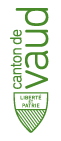 